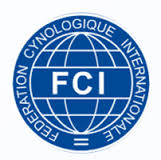 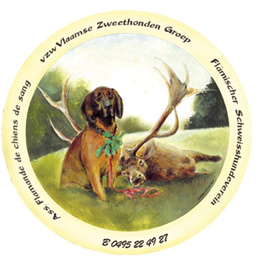 Vlaamse Zweethonden Groep vzw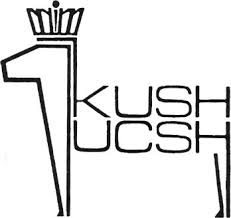  Aansluitingsnummer A 141012Aanvraag tot lidmaatschap .Ondergetekende  :  ……………………………………………………………………………...Adres                  :  ………………………………………………………………………………                             Postnr : ……..  Woonplaats : ……………………………………………….Land                   :  …………………………….Telefoon            :  …………………………….   Fax : …………………………………………Gsm                   :  ……………………………   E-mail :  ……………………………………..Verzoekt om opgenomen te worden door de Vlaamse Zweethonden Groep vzw. met volgende hond .Naam van de  hond : ……………………………………………………………………………Ras                          : ……………………………………………………………………………Chipnummer          : ……………………………………………………………………………Geboren                 : …/ …/…..                        Geslacht  :  reu  /   teef (x)De hond is in bezit van een geldige stamboom , in bijlage een kopie van de originele stamboom .In bijlage kopie van erkende zweethonden proef bijvoegen bij de aanvraag .In bijlage kopie van het jachtverlof bijvoegen bij de aanvraag .Ik verklaar dat deze gegevens correct zijn .Datum : … / … / 20…                                    Handtekening : …………………………………(x) Schrappen wat niet past Formulier op sturen naar de zetel van de V.Z.G.vzw; : V.Z.G.vzw  Testeltsebaan 27 2230 Herselt  Belgie